INSTITUTE OF COST AND MANAGEMENT ACCOUNTANTS OF PAKISTAN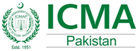 PHOTOAPPLICATION FOR ADMISSION AS ASSOCIATE MEMBERFOR ASSOCIATESHIP Reg. No.  	 Final Exam  	 Term  	Roll No.  	The Secretary,Institute of Cost and ManagementAccountants of PakistanKarachi.I hereby apply for admission as Associate Member of the Institute of Cost and Management Accountants of Pakistan. Undertake to observe the provisions of the Cost and Management Accountants Act, 1966 and the Regulations madethereunder for the time being in force or which may thereafter from time to time be made.Name in full (Block Letters)  	(as in Matric Certificate)Father’s Name (Block Letters)  	 ResidentialAddress:   ______________________________________________________________________________________________________ Phone No __________________________________ Fax No.    __________________________________ E-Mail.     __________________________________Mailing Address: Please (Tick        )        Residential                           OfficeDate of Birth and Age (at date of signing)                                                              Domicile  	Minimum 21 years age, at the time of submitting application.Nationality                                                                              N.I.C. No.  	 Names and addresses of three persons, to whom recommendation may be made, two atleast, must be membersof the Institute.Particulars of General Education(Starts from Matric / O Level)Computer KnowledgeLevel of proficiency in its applicationExperiencePlease start from the latest job, Job description should be given on separate sheet attached. Use a new page for each designation/Job.1. Within organization   2. Accounting only   3. Reporting to the applicantCredit Hours of CPE (during last 5 years)Note: 20 hours in a calender year, for members in Pakistan – 5 hours for members, residing abroad.Membership(s) of other societies / institutions.OTHERSI,                                                                           , the undersigned certify that the above statements are correct, and do hereby agree that in the event of my admission as a Member of Institute, I will be governed by the Cost and Management Accountants Act,1966 and the regulations made thereunder for the time being in force, that I will advance the objects of the Institute as far as shall be in my power and will attend the meetings thereof as often as I conveniently can, provided that, whenever I shall signify in writing to the Secretary that I am desirous of withdrawing from the Institute, I shall (after the payment of any arrears which may be due to me atthat date and after the return of my certificate of membership) be free from this obligation.Date:  	Attested documents required for Associate MembershipSignature1. Dully filled-in Application Form with:                                                    3. CPE Credit Hours Certificate.i)    Two Passport size coloured photographs                                     4. Three Recommendation Letters,ii)   Copy of N. I. C.                                                                                  two atleast, must be from ICMAP members. iii)  Fee deposited receipt                                                                    5. Two sets of Resumeiv)  Copy of Matric Certificate                                                              6. Certificate of Computer Literacyv)   Copy of ICMAP Passing Certificate                                                   (from reputable institutes or from employer).2. Minimum three years relevant Experience Certificates(from current as well as previous employer).Meeting Date:  	Remarks:   	Decision:   Elected / DeferredMEMBER-EXECUTIVE COMMITTEEPRESIDENTIf case has been deferred previously and re-submittedMeeting Date:  	Remarks:   	Decision:   Elected / DeferredMEMBER-EXECUTIVE COMMITTEEPRESIDENTFOR OFFICE USE ONLYReceipt No.                             Date                            AmountAdmission FeeAnnual SubscriptionDifference of annual subscription           	Membership No.  	Certificate No.  	Date:  	MEMBERS’ SECTIONS. No.Name & Membership No.DesignationAddress1.2.3.PassingYearExam PassedInstitute / CollegeGrade/ DivisionCourses AttendedFromToInstitution / CompanyRemarksPeriodPeriodNo. ofMonthsPosition HeldOrganizationBusiness SectorNo. of EmployeesNo. of EmployeesNo. of EmployeesSheetNo.FromToNo. ofMonthsPosition HeldOrganizationBusiness Sector123SheetNo.Courses /LecturesSeminars etc. attendedDate(s)Organiser(s)CreditHoursRemarksSociety / InstituteTitleFromToNature of Activities